Numele: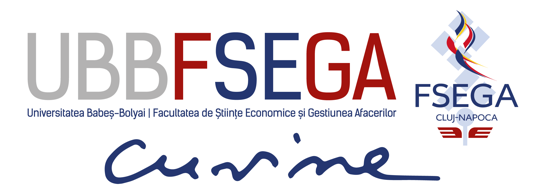 Inițiala tatălui:Prenumele:Data:Semnătura:Titlul proiectului de dezvoltare de aplicație informatică(maximum 15 cuvinte, în cazul în care este impusă, tematica se va prelua în titlul proiectului; titlul se completează în acest chenar, utilizând formatarea predefinită în template; aceste explicații se vor șterge)Text …Rezumat (conține descrierea pe scurt a ideii/ideilor pe care autorul/autoarea își propune să le atingă în cadrul proiectului, precum și prezentarea pe scurt a conținutului proiectului - structura argumentării - și a principalelor concluzii ale proiectului; 150-200 cuvinte; textul secțiunii se completează în acest chenar, utilizând formatarea predefinită în template; aceste explicații se vor șterge)Text ...Studiul literaturii de specialitate(conține argumentarea relevanței temei proiectului și încadrarea acesteia într-un cadru teoretic, prin prezentarea rezultatelor unor studii/cercetării anterioare, relevante pentru temă; textul secțiunii se completează în acest chenar, utilizând formatarea predefinită în template; aceste explicații se vor șterge)Text ...Descrierea propunerii de dezvoltare de aplicație informatică (detaliază cel puțin următoarele elemente: cerințe, metodologia de dezvoltare aleasă, uneltele software folosite, elemente de arhitectură și proiectare ale propunerii, puncte de dificultate din proiect și prezentarea unor măsuri de rezolvare a acestora, modalitatea preconizată de evaluare a rezultatelor obținute sau a calității aplicației propuse; textul secțiunii se completează în acest chenar, utilizând formatarea predefinită în template; aceste explicații se vor șterge)Text ...Plan de realizare a proiectului(se formulează în raport cu descrierea propunerii de dezvoltare de aplicație informatică expusă anterior; textul secțiunii se completează în acest chenar, utilizând formatarea predefinită în template; aceste explicații se vor șterge)Text ...BibliografieÎn cadrul secțiunilor anterioare ale eseului, sursele bibliografice vor fi menționate sub formă de note de subsol. În secțiunea bibliografiei, sursele bibliografice sunt centralizate în ordine alfabetică a numelor primilor autori. Se vor enumera doar resursele bibliografice menționate anterior în secțiunile eseului. Bibliografia se completează în acest chenar, utilizând formatarea predefinită în template.Exemple de enunțare a surselor bibliografice (fictive):Carte:Johnson, I.G., Starsky, A. și Bossini, G. (2019), Business Scientific Analysis, Editura Routledge, Londra.Articol științific:Dway, C., Derekson, B.F şi White, G. (2018), Business Analytics Research, Journal of Business Scintific Research, Vol. 40, No. 2, p. 25-42Articol în presă:Popescu, D. (2021), Analiza științifică a mediului de afaceri,  http://www.zf.ro/zf-24/analiza-stiintifica-a-mediului-de-afaceri-12632179Raport al unei instituții*** European Business Development Institute (2020), Business Development Analysis in the Last Decade, http://ebdi.org/reports/bdald_report.pdfExplicațiile din această rubrică se vor șterge!Text ...